Service RHDescription de fonctionLa loi de continuité et de régularité« Le service public doit fonctionner de manière continue et régulière, sans interruption, ni suspension. »De par cette spécificité le contenu de cette description de fonction pourrait évoluer, subir d’éventuels changement dans l’intérêt du service et dudit principe de continuité et de régularitéAdministration Communale de MOLENBEEK-SAINT-JEAN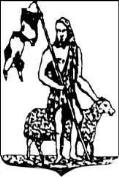 Gemeentebestuur van SINT-JANS-MOLENBEEKIdentification de la fonctionDénomination de la fonction : COLLABORATEUR MUSEE-S H/FNiveau : DService : MUSEEDépartement : PREVENTION ET VIE SOCIALEDate de création : 03.09.2021Rôle prédominant :  auxiliaire administratif                            MissionSuivi et traitement des dossiers administratifs et comptablesSuivi techniquePromotion des musées Service aux publicsLa fonction est évolutive en fonction des besoins du serviceActivités principalesAdministration et comptabilité :Assistance administrative et suivi comptableGestion des stocks de fournitures bureaux, matériels et consommablesDemande d’entretien des équipements bureautiquesSuivi du courrierDemande des offres de prix aux fournisseursTraitement et suivi des commandes & livraisonsLiens interservices et avec les sociétés externesRédaction des pv de réunionsPromotion des musées :Promotion dans Molenbeek et en RBC via tous les canauxRédaction de communiqué et participation au plan de communicationEncodage sur les sites web et gestion des sites et pages FB du MoMuse et MicroFolie en rapport avec les décisions prises en équipeRéférencement des sitesDéveloppement de la base de données contacts  et suivi de la législation RGPDService aux publics :Accueil et permanence au desk du rez-de-chaussée pendant les heures d’ouverture Accueil en soirée.Prestations deux dimanches par moisOrganisation et gestion du calendrier des visitesRecherche de nouveaux publicsSuivi des demandes par téléphone et mailsGestion des statistiques de fréquentationTechnique et logistique :Gestion technique des installations multimédia et informatique du musée et de la MicroFolieSoutien technique à la conservationAssistance aux expositions organisées dans le musée et la Maison des Cultures et autres locaux communauxProfil de Compétences A.Technique (voir référentiel)Réglementations-législations- Connaissance du fonctionnement de l’administration communale- Connaissance en marchés publicsMéthodologies-procédures internes- Rédiger des appels d’offres, analyse des devis et suivi des bons de commande & livraisons - Respect des procédures administratives et hiérarchiquesAptitudes techniques- Suivi technique des outils media et numériques- Lien avec les prestataires externesContexte interne et externe- Grande flexibilité horaire en fonction des besoins du service- Travail en réseau culturel – associatif – scolaire – universitaire -…Applications bureautiques- Outlook – Word – Excel - Access-Matériel-outil-outillage--Techniques d'expression écrite/orale- Excellent sens de la communication orale et écrite- Reporting et esprit de synthèse- Goût pour la promotion et la communication des activités B.ComportementalOrienté service aux publicsRespect des délais, résistant au stressIntérêt pour le travail en équipeInventif et ayant un intérêt pour les matières culturellesAutonome et entreprenant dans ses missionsFlexibilité en fonction des besoins du service – pause midi en concertation avec l’équipe, prestations le week-end et en soirée.PositionnementPositionnementLa fonction est dirigée par :Sous l’autorité de l’organisation hiérarchique résultant de l’organigrammeLa fonction assure la direction d’un groupe de :Nombre total de collaborateurs et leur niveau sur lesquels est assurée une direction hiérarchique ou fonctionnelle: X la fonction n’assure pas de directionConditions d’accès Conditions d’accès Données pratiques - Envoyer un CV accompagné d’une lettre de motivation + copie diplôme  CESI avant le 30/09/2021. • par courrier à: Administration Communale de Molenbeek-Saint-Jean Service GRH – Référence « musée » Rue du Comte de Flandre, 20 1080 Bruxelles • par e-mail à: candidature@molenbeek.irisnet.be 